Английский язык 3 класс. Задания на период 06.04-10.04Урок 1 Pupils Book стр. 107-108 повторить выученные слова. Выполнить задание на платформе Learning Apps.Выполните письменно задания в тетради.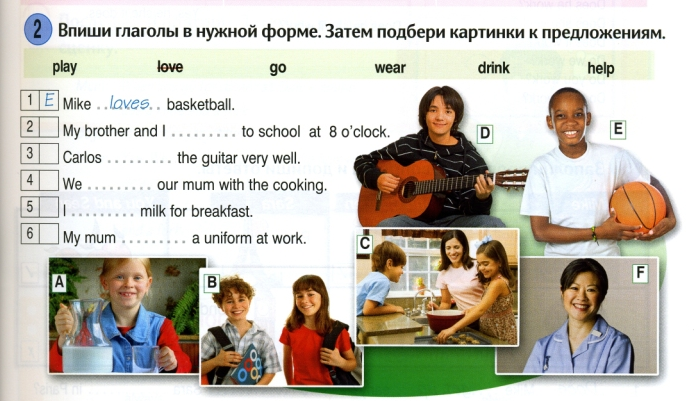 Выполните письменно задания в тетради. Впишите в пропуски don’t / doesn’t.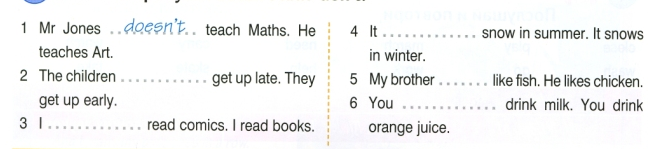 Выполните письменно задания в тетради. Запиши вопросы и дай свои ответы на них.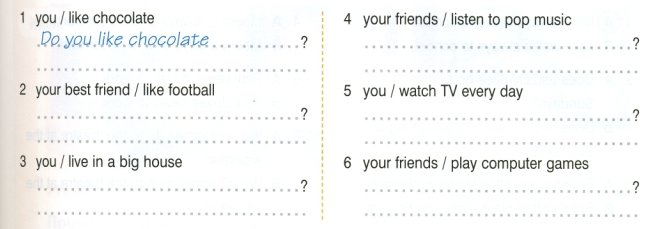 Урок 2Выполни интерактивные задания на платформе Learning Apps.Pupils Book стр. 32 потренируйся выразительно читать историю. Pupils Book стр. 32 повтори слова и с каждым из них составь и запиши предложение в тетрадь.Пройди онлайн диктант на платформе Learning Apps.Урок 3Pupils Book стр. 33 повтори правило и выполни письменно задание 2.Pupils Book стр. 33 задание 3. Прослушайте и приклейте наклейки, затем напишите. http://flyhigh.dinternal.com.ua/support/audio/fh3/cd1/Fly-High-3-CLCD1-Track-30-P33.mp3Pupils Book стр. 33 задание 4. Прослушай песню и потренируйся её петь. Затем выучи её.http://flyhigh.dinternal.com.ua/support/audio/fh3/cd1/Fly-High-3-CLCD1-Track-31-P33.mp3В Activity Book письменно выполните задания 2-6 на страницах 30-31.